Safety Programme Assessment Outcome - FVPP08Select the appropriate assessment outcome and identify if further programme sessions are requiredSafety programme sessionsService provider and facilitator detailsThe information in this form has been completed by the approved facilitator named below* Where there is an additional need or risk identified during the programme that you believe requires a slight extension or change of framework you may do so without seeking approval from the court. Any such change must fit within the guidelines in the Code of Practice (as below) and is to be documented in the FVPP09 completion report.  Extensions – A maximum of 5 additional programme sessions only  Changes to an existing programme can be made within the first few sessions without a new    programme request.  Eg – client begins in group, but it is clear they need an individual programmeIf the required change is outside of these criteria, please complete an FVPP09 and submit along with an FV3a for a new programme.Safety programmes provided under the Family Violence Act 2018Please use this form on completion of a safety programme assessment. This is to request safety programme sessions, notify us if a different agency is required or notify us that sessions are not requested.Note that you can assess a sibling group together using a whānau assessment. You can record an individual assessment for the child, as well as the whānau assessment. Please note that there is a maximum of 3 programme support hours for each referred client. These can be used at any time before, during or after the assessment and programme. If the referral is not progressed, you may complete one form for multiple children (when doing this you must name all children where indicated). Where any part of the assessment has been completed each client will need their own form.Client name:Court Reference No.:Client contact details:Date of :Date of :Adult Safety ProgrammeAdult Safety ProgrammeAdult Safety ProgrammeAdult Safety ProgrammeAdult Safety ProgrammeChild Safety ProgrammeChild Safety ProgrammeChild Safety ProgrammeChild Safety ProgrammeChild Safety ProgrammeDate of final assessment session or contact:Date of final assessment session or contact:Date of final assessment session or contact:Date of final assessment session or contact:The client was unable to be contacted,The client was unable to be contacted,This includes all referred childrenThe client declined services forThe client declined services forThe client declined services forThemselves, and/orThemselves, and/orThe following children:The following children:I carried out the below assessment with this client:I carried out the below assessment with this client:I carried out the below assessment with this client:I carried out the below assessment with this client:I carried out the below assessment with this client: Short Assessment Short Assessment Medium Assessment Long AssessmentandandandandandI provided initial information about the programme and completed a brief safety assessment, orI provided initial information about the programme and completed a brief safety assessment, orI provided initial information about the programme and completed a brief safety assessment, orI assessed the safety risks and needs of the client and worked on safety planning with them, orI assessed the safety risks and needs of the client and worked on safety planning with them, orI assessed the safety risks and needs of the client and worked on safety planning with them, orThe client booked further assessment sessions but did not attend. I have been unable to re-engage.The client booked further assessment sessions but did not attend. I have been unable to re-engage.The client booked further assessment sessions but did not attend. I have been unable to re-engage.As part of the child safety programme, this child was included in the below whānau assessment:As part of the child safety programme, this child was included in the below whānau assessment:As part of the child safety programme, this child was included in the below whānau assessment:As part of the child safety programme, this child was included in the below whānau assessment:As part of the child safety programme, this child was included in the below whānau assessment:As part of the child safety programme, this child was included in the below whānau assessment:As part of the child safety programme, this child was included in the below whānau assessment:As part of the child safety programme, this child was included in the below whānau assessment:Short Whānau AssessmentMedium Whānau AssessmentLong Whānau AssessmentLong Whānau AssessmentandandandandandandandandI provided initial information about the programme and completed a brief safety assessment, orI provided initial information about the programme and completed a brief safety assessment, orI provided initial information about the programme and completed a brief safety assessment, orI provided initial information about the programme and completed a brief safety assessment, orI provided initial information about the programme and completed a brief safety assessment, orI provided initial information about the programme and completed a brief safety assessment, orI assessed the safety risks and needs of the whānau and worked on safety planning with them, orI assessed the safety risks and needs of the whānau and worked on safety planning with them, orI assessed the safety risks and needs of the whānau and worked on safety planning with them, orI assessed the safety risks and needs of the whānau and worked on safety planning with them, orI assessed the safety risks and needs of the whānau and worked on safety planning with them, orI assessed the safety risks and needs of the whānau and worked on safety planning with them, orThe whānau booked further assessment sessions but did not attend. I have been unable to re-engage.The whānau booked further assessment sessions but did not attend. I have been unable to re-engage.The whānau booked further assessment sessions but did not attend. I have been unable to re-engage.The whānau booked further assessment sessions but did not attend. I have been unable to re-engage.The whānau booked further assessment sessions but did not attend. I have been unable to re-engage.The whānau booked further assessment sessions but did not attend. I have been unable to re-engage.New Safety Programme Referral Required (to an approved provider)New Safety Programme Referral Required (to an approved provider)I recommend this client be referred to a different service provider for the following reasons:.Safety programme sessions not requestedSafety programme sessions not requestedSafety programme sessions not requestedSafety programme sessions are not requested for this client and we are closing the agency file.Safety programme sessions are not requested for this client and we are closing the agency file.               OR complete the next section if you have agreed on safety programme sessions.               OR complete the next section if you have agreed on safety programme sessions.               Please note, each client will need their own form when requesting sessions.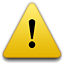                Please note, each client will need their own form when requesting sessions.I confirm the client is undertaking a safety programme under the Family Violence ActAs a result of the assessment, the following safety programme sessions will be provided to continue the safety programme.As a result of the assessment, the following safety programme sessions will be provided to continue the safety programme.Predominately group programme (max of 30 hours for group sessions)Number of group sessions:     Number of support hours:      (max of 3 hours total including any already completed)Total number of sessions planned (group plus support):     Total number of hours planned (group plus support):      (max of 33 hours)The programme is expected to finish by:       (date)ORPredominately individual programmeNumber of individual sessions:       (max of 10 one-hour sessions)Number of support hours:      (max of 3 hours total including any already completed)Total number of sessions planned (individual plus support):     Total number of hours planned (individual plus support):      (max of 13 hours in total)The programme is expected to finish by:       (date)Organisation name:Facilitator name:Date: